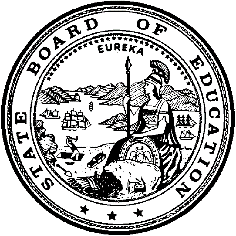 California Department of EducationExecutive OfficeSBE-003 (REV. 11/2017)sbe-nov19item04California State Board of Education
November 2019 Agenda
Item #02SubjectReports from the 2019 Student Advisory Board on Education.Type of ActionInformationSummary of the Issue(s)The 2019 Student Advisory Board on Education (SABE) Conference will be held in Sacramento from November 3 through 6, 2019, and will culminate in oral presentations to the State Board of Education (SBE) on Wednesday, November 6, 2019. Each presentation will focus on an issue chosen by student delegates of the 2019 SABE Conference, and will reflect their research and discussion.RecommendationListen to student proposals from the 2019 SABE Conference.Brief History of Key IssuesThe SBE receives an annual SABE report at the November SBE meeting. The California Department of Education (CDE) and SBE staff, working with the SBE’s Student Member, may review and develop responses to the SABE proposals, and may be considered at a future SBE meeting if they are within the jurisdiction of the SBE.Summary of Previous State Board of Education Discussion and ActionStudent proposals to the SBE in November 2018 covered a range of topics, including Restorative Justice; Student Representation; Career Readiness; Student to Counselor Ratio; and Mental Health.Fiscal Analysis (as appropriate)Not applicable.Attachment(s)Student representatives will provide a copy of their report to SBE members at the time of their oral presentation.